Консультация учителя-логопеда«Интернет-ресурсы для дошкольников. Используем гаджеты с пользой».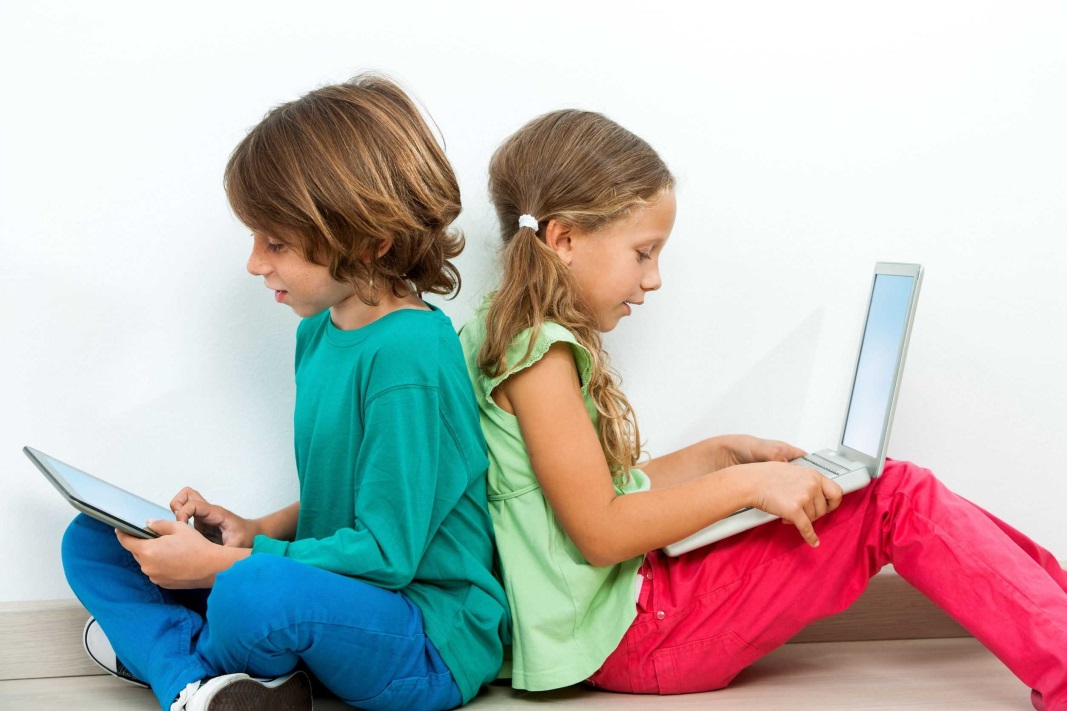 В настоящем времени дети, зачастую, проводят много времени в гаджетах. В целом, считается, что данный фактор негативно сказывается на всестороннем развитии ребенка. Снижается его речевая и двигательная активность. Мы предлагаем Вам попробовать представленные ниже интернет-ресурсы. Перейдя по ссылкам – Вы найдете много игр, презентаций и развивающих материалов, которые можно использовать во время домашних занятий!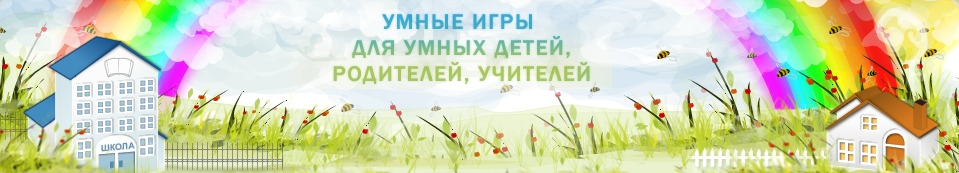 www.logozavr.ru - сайт детских обучающих и развивающих компьютерных игр, которые могут использоваться в образовательных учреждениях и дома: пазлы, раскраски, ребусы, судоку, японские кроссворды, пасьянсы и другие головоломки, развивающие восприятие, внимание, зрительную память, логическое мышление;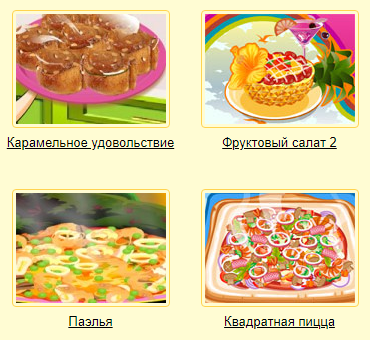 www.yooooo.ru - игры для детей;www.babylessons.ru - детские развивающие игры;www.olesya-emelyanova.ru – мастер-классы; 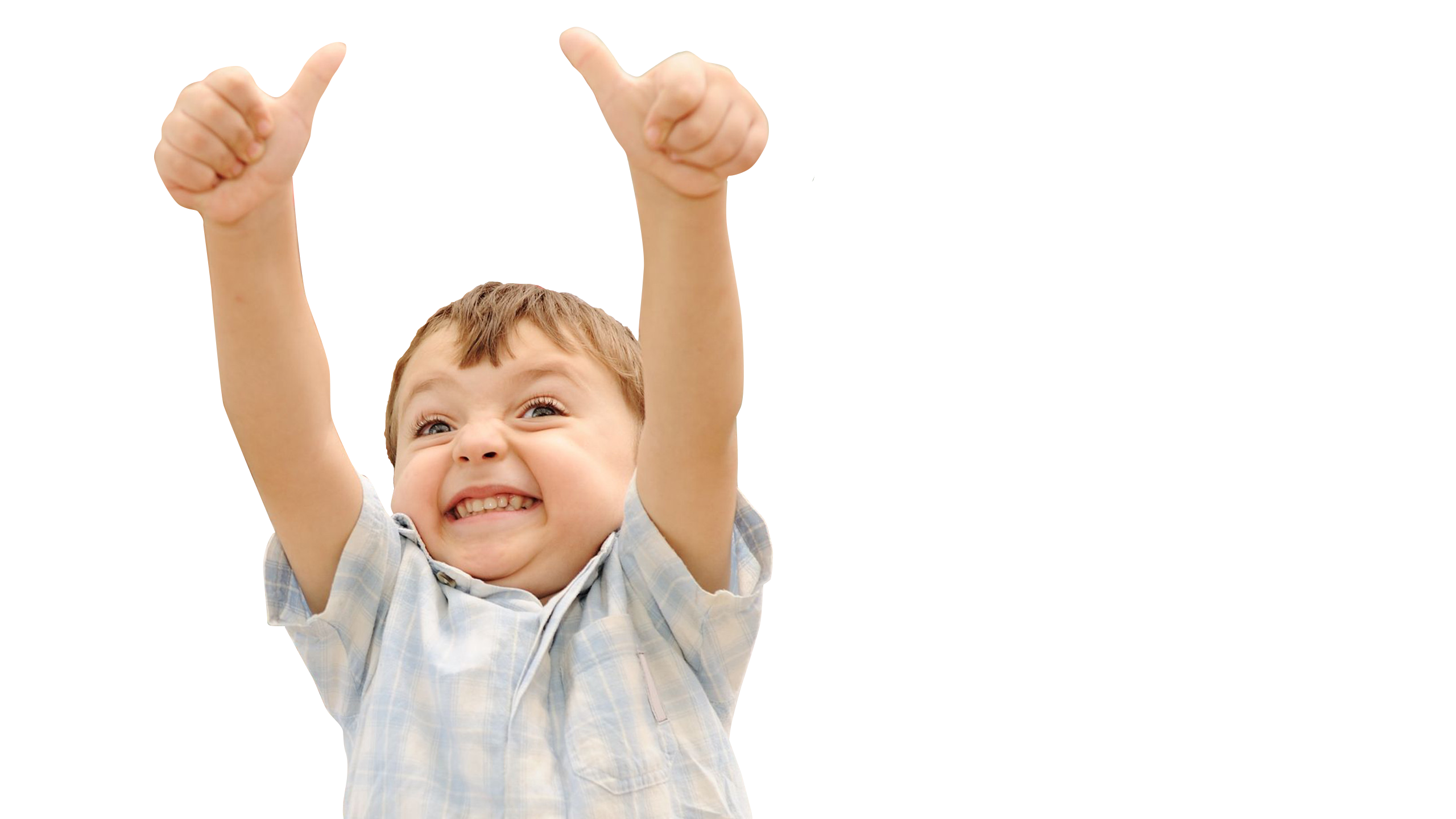 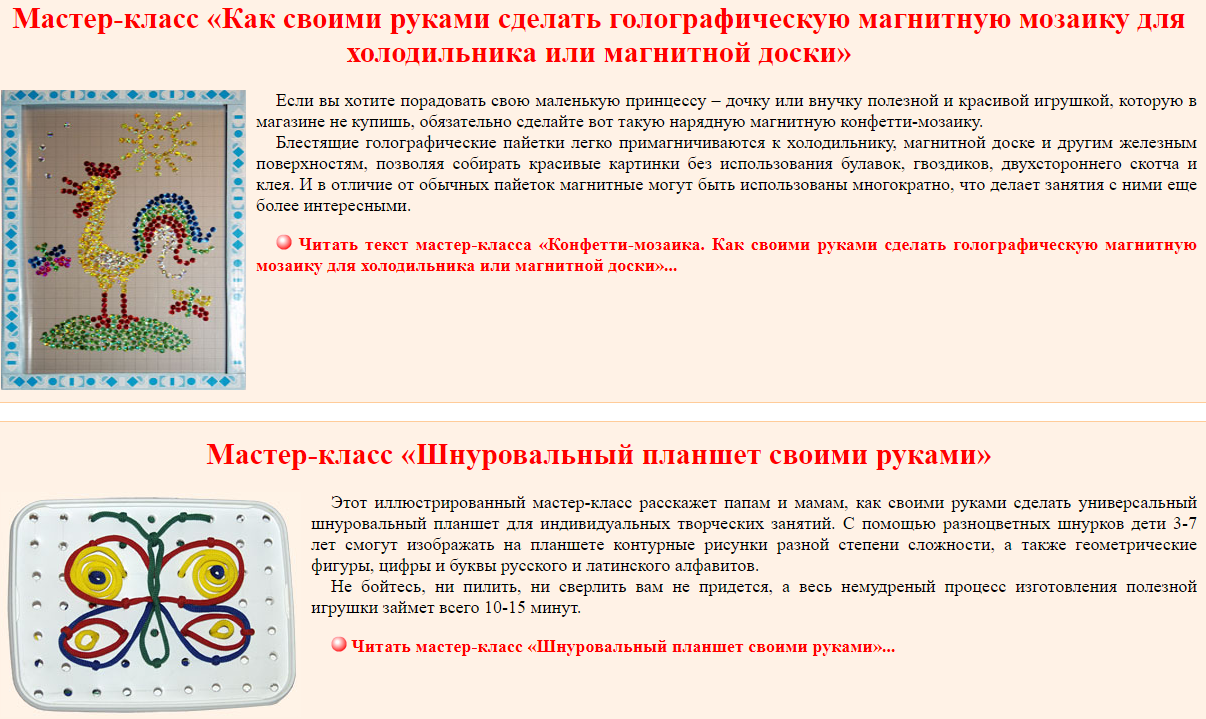 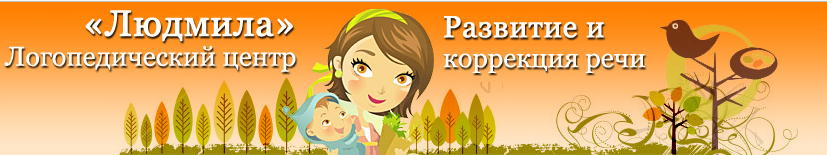 www.log-center.ru/about/games/Бесплатные логопедические игры для детей онлайн!www.logoped.ru/igry.htm- логопедические игры на запуск речи, мелкую моторику, фонематику и многое другое!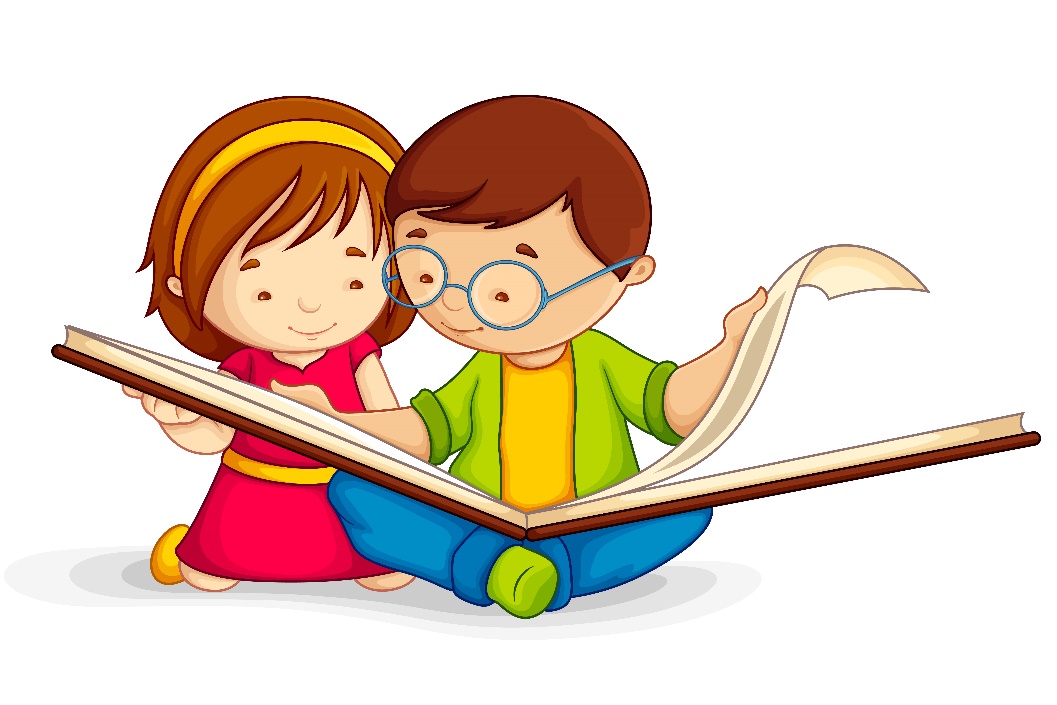 www.liveinternet.ru/users/4421552/post214295604/ - логопедические игры онлайн; olshkineva.jimdo.com/ - логопедические-онлайн-альбомы-связная-речь; mersibo.ru - портал №1 развивающих и обучающих игр для детей от 2-х до 10 лет;ppt4web.ru/detskie-prezentacii/zagadki-zvuchalki.html - детские презентации.Мы желаем Вам успехов и удачи в воспитании Ваших детей!Учитель-логопед Котельникова Серафима Алексеевна.